DIO CONSOLA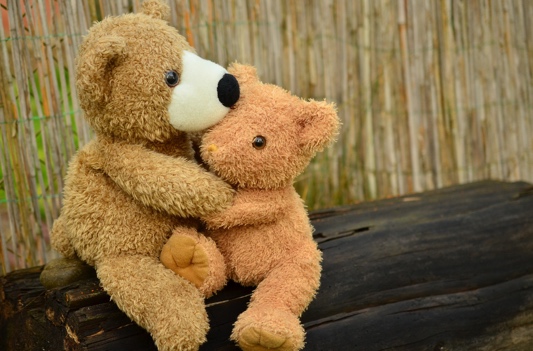 ADORAZIONE:Isaia 66: 3; 2. Cor.1:3-4CONFESSIONE:Isaia 61:1-2RINGRAZIAMENTO:Matt. 5:4Appunti personali:INTERCESSIONE:Isaia 51:3Appunti personali: 